Lichfield Diocese Prayer Diary: Issue 123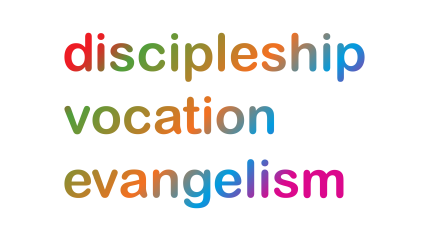 Our prayers continue for the ‘SHAPING FOR MISSION’ Deanery visions & ways to implement them, in the context of the many varied roles and ministries. As ‘People of Hope’ we remain mindful of the implications of Covid-19, locally and globally. Let us also continue to pray for those in Ukraine suffering grievously, for all who take decisions around the world and for the people and leaders of Russia.Sunday 14th August: (Maximilian Kolbe, Friar, Martyr, 1941)Give thanks for the ministry of Revd Preb Nigel Clemas as he prepares to retire as Rector of Chapel Chorlton, Maer and Whitmore. We pray for Revd Pat Aldred who will be licensed tomorrow as Associate Minister of Shrewsbury Holy Cross Benefice; also for Revd Ashley Hines for whom today will be the last day of duty as Curate of Alrewas with Fradley and of Wychnor, and as she prepares to take up a post in Thetford next month.Monday 15th: (The Blessed Virgin Mary) Give thanks for the work and ministry of Shallowford House Retreat and Conference Centre, praying for all who work and volunteer there, that they will receive blessing through serving others. Pray for those who visit that they will find rest and refreshment and, in particular, for those taking part in the ‘Creative!’ 3-night summer mini-break with God, which begins today. Click for details of events: Shallowford HouseTuesday 16th: We pray for those in involved in Ministry at Work Chaplaincy and, in particular, Nnaeto Onwuzurumba,
Christian and Spiritual Development Worker with YMCA North Staffordshire:We are thankful that in July, YMCA North Staffordshire hosted our annual Bosnian genocide memorial week: Remembering Srebrenica, with a memorial service, a ‘We Are One’ staff v residents football match, coffee morning with Ukrainian refugees sharing their experiences, peace walks around Hanley Park and a community meal.  Dear God, may we be light and a beacon of hope, like a city set on a hill that cannot be hidden. Bind the hearts of people and communities with your cord of love that cannot be broken. AmenWednesday 17th: We pray for Wem and Whitchurch Deanery, for Rural Dean, Revd Adam Clayton and Lay Chair Roger Ashton: We pray for the two main Churches in our Deanery, Wem & Whitchurch, as Wem struggles on with no incumbent, Whitchurch which will be facing the same lack of incumbent when Judy Hunt retires next year. We hope to be blessed with two new worthy Priests to bring enlightenment to the Shaping For Mission plan for our Deanery.Thursday 18th: We pray for the work of Chaplain, Elaine Dejonge and the Spiritual Care Team at Compton Care; giving thanks for the volunteers who so generously give of themselves and their time. We pray that they will find blessing in their roles as they bring God’s blessing to others.Give thanks also for the gift of three therapy dogs: Bracken, Milo and Herbie who bring such joy to the ward; and for the working of the Spirit at Compton. Friday 19th: We pray for West Bromwich Deanery, for Rural Dean, Revd Preb Ron Farrell, and Lay Chair Hazel Bloxham; giving thanks for the lives and work of clergy, Revds. Ron Farrell, Jane Dicker, Neil Robbie, Mark Wilson and David Jarratt who are all sharing the load of rebuilding the Deanery following the pandemic.We pray especially for two parishes – The Good Shepherd and St John, being considered for closure by the Church Commissioners at present, and for the neighbouring parish of St Andrew with Christ Church which is without a priest, as their third advert has brought no response. Saturday 20th: (William and Catherine Booth, Founders of the Salvation Army, 1912 and 1890) O God of burning, cleansing flame: Send the fire!Your blood-bought gift today we claim:Send the fire today!Look down and see this waiting host,And send the promised Holy Ghost;We need another Pentecost! Send the fire today!God of Elijah, hear our cry: Send the fire!And make us fit to live or die: Send the fire today!To burn up every trace of sin,To bring the light and glory in,The revolution now begin!Send the fire today!To make our weak heart strong and brave:Send the fire:To live, a dying world to save: Send the fire today!O, see us on your altar lay,We give our lives to you today,So crown the offering now we pray:Send the fire today!